Publicado en Donostia -  San Sebastián el 20/11/2020 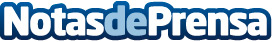 Un taller escolar sobre prevención frente a COVID-19, premiado en las Jornadas de Investigación EnfermeraEl trabajo "Cocinando con Diabetes", recibió el premio al trabajo de investigación en las jornadas que se celebraron en la tarde de ayerDatos de contacto:Colegio de Enfermería de Gipuzkoa Comunicación943223750Nota de prensa publicada en: https://www.notasdeprensa.es/un-taller-escolar-sobre-prevencion-frente-a Categorias: Medicina Educación País Vasco Premios Otras ciencias http://www.notasdeprensa.es